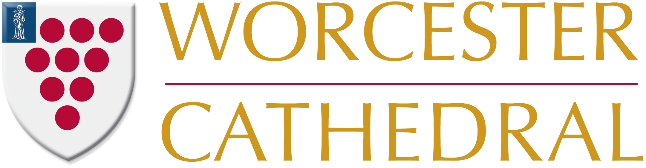 Press Release 05/10/21Budding Photographers Invited to Capture ‘Aspects’ of Worcester Cathedral Worcester Cathedral’s popular, annual Photographic Competition has just launched, with participants encouraged to focus on the different ‘Aspects’ of the spectacular building. Entrants are invited to capture new and unique aspects of the beautiful Cathedral through photography.There are two classes open to the general public: Class 1 is for those aged 18 and over; and Class 2 is for those aged under 18 years. And there are prizes up for grabs too! In Class 1, the top prize is £75, with the second prize £35 and third prize is £25. In Class 2, the top prize is £35, second place can win you £20 and the third prize is £10. 

Certificates of Merit will also be awarded to the runners-up and the best entries will be featured in an exhibition at the Cathedral in February 2022. 
The Cathedral’s Chief Operating Officer, Val Floy, said: “We love to see the creative and stunning images that our visitors capture of our magnificent Cathedral. Our annual competition allows keen photographers the opportunity to share their work with us, have their captures displayed inside the Cathedral and even win a prize! We had a great response to this last year, and hope that people will be keen to share their works of art with us again, to celebrate the many different aspects of this stunning building.” 

Entry costs £5 for adults to enter up to three photos. For Under 18s, it's £3 to enter up to three photos. 

Entry forms and competition rules are available from the Cathedral Welcome Desk, inside the entrance. 

The closing date for entries is 5pm on Friday 31 December 2021.www.worcestercathedral.co.uk/whats-on [ENDS]For press enquiries about Worcester Cathedral, please contact sarahbowyer@worcestercathedral.org.uk. Notes to editorsWorcester Cathedral has been a place of Christian worship and prayer for fourteen centuries; the present building dates back to 1084 and is dedicated to Christ and the Blessed Virgin Mary. Described as possibly the most interesting of all England's cathedrals, especially architecturally, Worcester Cathedral was founded in 680. Saint Oswald then built another cathedral in 983, and established a monastery attached to it. Saint Wulfstan began the present building in 1084 replacing the earlier cathedrals.The Cathedral's attractions include King John's Tomb, Prince Arthur's Chantry, the early 12th Century Chapter House, St Wulfstan's Crypt, medieval cloisters, magnificent Victorian stained glass and spectacular views from the top of the Cathedral tower.